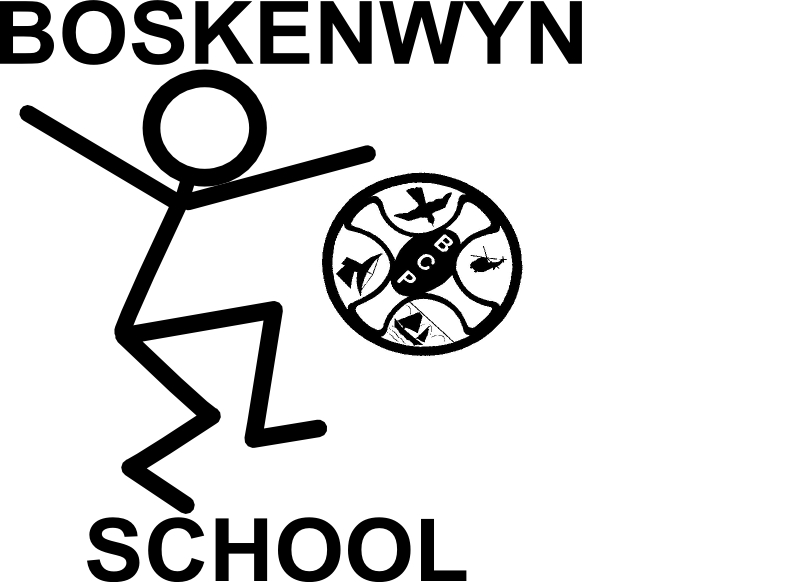 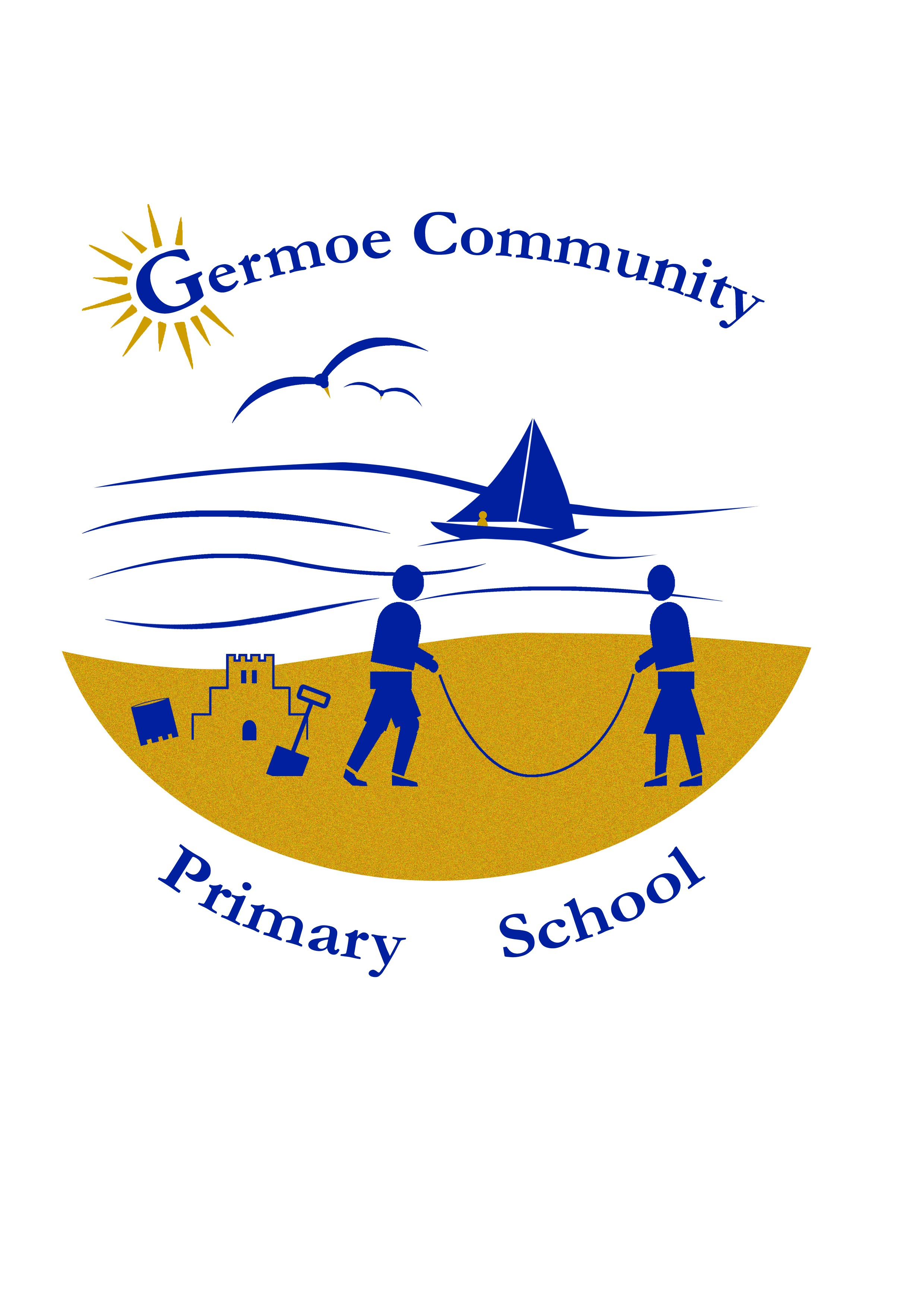 Table of ContentsWhat makes a good mathematician?	1What does my child need to know in reception?	1Maths in the Home	2Maths through play in the home	2How to help your child at home with maths	4Maths, Maths, Everywhere!	5Maths, Maths, Everywhere!Maths is everywhere in the home. With the support of parents, children can grasp and mathematical concepts through their play. Children will begin to;Know and understand early maths language of measurement, shapes, spaces, positions, early numbers, order and patterns. Know the sequence of numbers.Begin to understand positional words, e.g. in, on, outside.Show an awareness of time.Be aware of shapes in their environment.Be aware of 1 to 1 correspondence Acquire new vocabulary. Learn number rhymes and songs, e.g. one, two, buckle my shoe.Be aware of conservation.When we say that a child ‘knows their numbers’, what we often mean is that they can recite the names of numbers in ascending order. This is very useful to be able to do, but means very little in itself. Children need to come to know what the number system really means. They can be helped to do this through play. One of the first things that they need to learn about is conservation – that 3 is always 3 no matter how it is arranged or  presented, whether it is the number 3, the letters for three,3 bricks, 3 buttons on a coat or Three Billy Goats Gruff.  Children need to be able to handle real life objects in order to check how many they are and relate this to the number before they can understand numbers for things that can’t be seen in this way such as 3 years old or 3 miles.     5 How to help your child at home with maths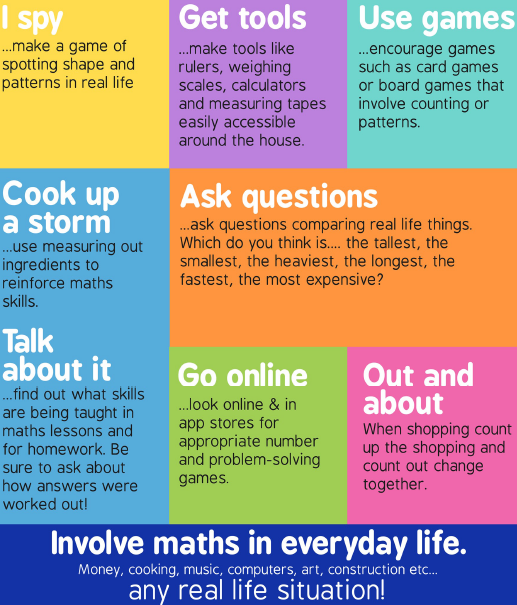 What makes a good mathematician?What does my child need to know?By the end of their reception year children should have achieved the following Early Learning Goals (ELG) in Maths;41Maths in the HomeA child’s daily life in the home offer many day to day mathematical experiences and opportunities;Handling money when they go shopping with adults.Become aware of numbers as they count the stairs to bed.Start to understand the concept of time as they become familiar with the routine of their day; wash, dress, breakfast etc. Setting places at the table – a cup for you, a cup for me.Playing with water and filling containers.Steering a pram or bike.Helping to sort the washing; matching socks, big shirt/small shirt. Tidying up – putting similar items together. Matching lids to saucepans. Maths through  play in the homeHere are a few ways in which you can use play to support your child in learning mathematical concepts;23